INDICAZIONI/INFORMATIVA AI TERZI (CLIENTI/FORNITORI/TRASPORTATORI/CORRIERI/CONSULENTI/VISITATORI SU SINDROME RESPIRATORIA ACUTA GRAVE DA NUOVO CORONAVIRUS (COVID-19): EMERGENZALuogo, dataA tutti i soggetti interessati (soggetti che accedono ad aree aziendali, comprese quelle comuni) La COVID-19 (Coronavirus disease 2019) rappresenta un rischio per il quale occorre adottare misure di prevenzione di natura generale per tutta la COVID-19 e popolazione, e di natura particolare nei luoghi di lavoro, in conformità al Protocollo Sicurezza del 14 marzo 2020.  I sintomi più comuni di contagio da COVID-19 sono febbre, stanchezza e tosse secca. Alcuni pazienti possono presentare indolenzimento e dolori muscolari, congestione nasale, naso che cola, mal di gola o diarrea. Questi sintomi sono Sintomi del generalmente lievi e iniziano gradualmente. Nei casi più gravi, l'infezione può COVID-19  causare polmonite, sindrome respiratoria acuta grave, insufficienza renale e persino la morte (Ministero della Salute). 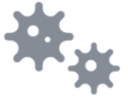 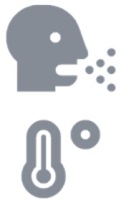 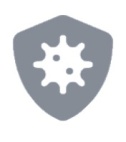 Tale informativa contiene quindi misure precauzionali che seguono e attuano le prescrizioni del legislatore e le indicazioni dell’Autorità sanitaria, e che declinano le prescrizioni del Protocollo Sicurezza alla realtà Aziendale Nelle aree aziendali (incluse quelle comuni) ognuno è obbligato ad attenersi scrupolosamente alle seguenti disposizioni, per non violare la Legge e impedire la diffusione del contagio. Si raccomandano alle persone ultrasessantacinquenni, o affette da patologie croniche o con multi-morbilità ovvero con stati di immunodepressione congenita o acquisita, le seguenti prescrizioni:Dichiarare la propria situazione 	 Evitare la presenza-frequenza in luoghi affollati; Indossare la mascherina (di comune uso, quali quelle chirurgiche) fuori dal domicilio, in particolare quando si rendano necessarie visite in ospedale per visite, esami e/o trattamenti; Eseguire un'accurata e frequente igiene delle mani (si vedano anche le indicazioni dell'Organizzazione Mondiale della Sanità (OMS) sul lavaggio delle mani); • 	Evitare di toccarsi con le mani il viso, gli occhi, il naso e la bocca; Evitare le visite al proprio domicilio da parte di familiari o amici con sintomi respiratori e/o provenienti da aree a rischio; Contattare il medico curante non appena compaiono sintomi riconducibili a infezioni delle vie respiratorie (febbre, tosse, rinite); Attivare, ogni qualvolta possibile, visite in telemedicina per evitare il più possibile, salvo necessità cliniche e/o terapeutiche, gli accessi ai pronto soccorso degli ospedali; Non sospendere la terapia immunosoppressiva in atto, salvo diversa indicazione formulata da parte del medico curante; Monitorare i livelli sierici d'immunoglobuline e praticare terapia sostitutiva in caso di valori di lgG ridotti rispetto ai range di normalità; 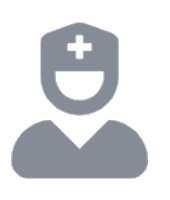 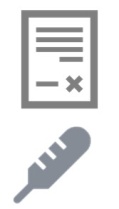 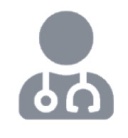 In caso di situazioni per le quali è, imprescindibilmente, necessario partecipare di persona a incontri di lavoro mantenere una distanza di almeno un metro (meglio due) dai colleghi, invitandoli a indossare una mascherina e a eseguire le corrette norme igieniche prima del contatto, compresa la sanificazione degli ambienti. É opportuno altresì per tutti tali soggetti fragili che si consulti il proprio medico di famiglia L’Azienda potrà richiedere o acquisire dati relativi alle situazioni rilevanti per la verifica o il contenimento del contagio (ad esempio compilazione di un questionario, richiesta di informazioni) e – conformemente al Procollo del 14.3.2020 – procedere anche alla misurazione della temperatura corporea, con sistemi che rispettino la riservatezza e la dignità dei soggetti. In proposito tutti gli interessati vengono invitati a prendere conoscenza della informativa privacy disponibile alla reception.Tutti i soggetti che manifestano i sintomi da contagio Covid-19 devono immediatamente rivolgersi al proprio medico curante, il quale potrà dare specifiche indicazioni, attraverso un certificato medico, all’azienda e al Medico Competente aziendale affinché possano adottare le misure di tutela più idonee. Si indicano le ulteriori disposizioni generaliProtocollo sulla sicurezza L’impresa ha adottato il Protocollo sulla sicurezza in conformità all’Accordo del 14.3.2020. Il documento è disponibile per la consultazione prima dell’accesso in azienda.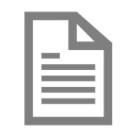 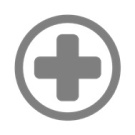 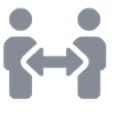 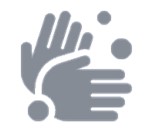 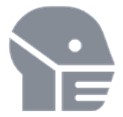 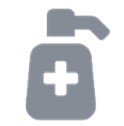 lavarsi spesso le mani. Si raccomanda di mettere a disposizione in tutti i locali pubblici, palestre, supermercati, farmacie e altri luoghi di aggregazione, soluzioni idroalcoliche per il lavaggio delle mani; evitare il contatto ravvicinato con persone che soffrono di infezioni respiratorie acute; evitare abbracci e strette di manomantenimento, nei contatti sociali, di una distanza interpersonal di almeno un metro;igiene respiratoria (starnutire e/o tossire in un fazzoletto evitando il contatto delle mani con le secrezioni respiratorie);evitare l’uso promiscuo di bottiglie e bicchieri, in particolare durante l’attività sportive;non toccarsi occhi, naso e bocca con le mani;coprirsi bocca e naso se si starnutisce o tossisce;non prendere antivirali e antibiotic, a meno che siano prescritti dal medico;pulire le superfici con disinfettanti a base di cloro e alcol;usare la mascherina all’aperto solo se si sospetta di essere malati o se si presta assistenza a persone malate (o qualora non si possa mantenere la distanza di sicurezza interpersonale di almeno un metro).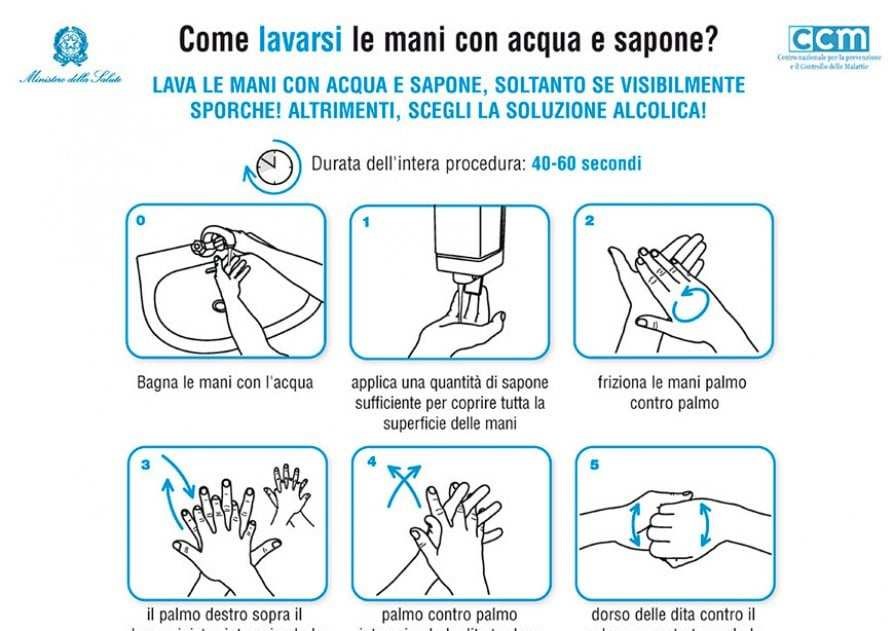 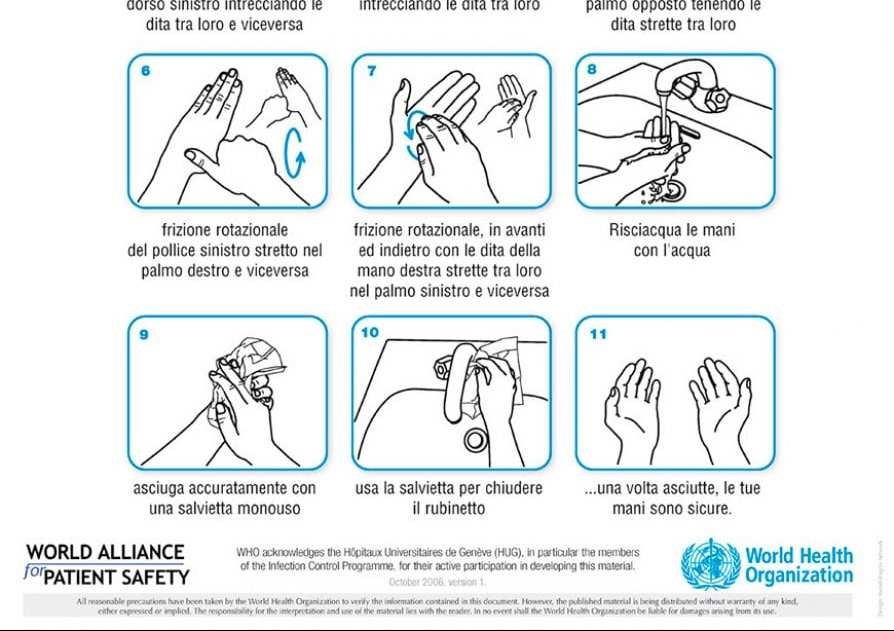 •Ognuno è obbligato a  rimanere al proprio domicilio in presenza di febbre (oltre 37.5°C) o di altri Sintomi  influenzali e deve chiamare  il proprio medico di famiglia e l’autorità sanitaria. •È vietato  fare ingresso nelle aree aziendali (incluse quelle comuni) ed è obbligatorio  dichiarare tempestivamente laddove, anche successivamente all’ingresso, sussistano le condizioni di pericolo (sintomi di influenza, temperatura, provenienza da zone a rischio o contatto con persone positive al virus nei 14 giorni precedenti, etc) per le quali i provvedimenti dell’Autorità impongono di informare il medico di famiglia e l’Autorità sanitaria e di rimanere al proprio domicilio. •È obbligatorio rispettare tutte le disposizioni delle Autorità e dell’Azienda nel fare accesso ai locali (in particolare, mantenere la distanza di sicurezza: almeno 1 mt., osservare le regole di igiene delle mani e tenere comportamenti corretti sul piano dell’igiene); •È vietato frequentare luoghi affollati nei quali non sia possibile mantenere la distanza di sicurezza interpersonale di almeno un metro. •È obbligatorio  informare tempestivamente e responsabilmente il proprio referente aziendale della presenza di qualsiasi sintomo influenzale durante l’espletamento della prestazione lavorativa, avendo sempre cura di rimanere ad adeguata distanza dalle persone presenti (un metro e mezzo in questo caso) Attenersi alle ulteriori disposizioni impartite dall’Azienda o dai propri referenti È obbligatorio per tutte le persone presenti in azienda adottare tutte le possibili precauzioni igieniche, in particolare per le mani. L’azienda mette a disposizione idonei mezzi detergenti per le mani. È obbligatoria la frequente pulizia delle mani con acqua e saponeÈ obbligatorio utilizzare i DPI se richiesti.È obbligatorio utilizzare la mascherina chirurgica, o FFP2 o superiore, guanti (EN374), occhiali, cuffie ecc. solo nei casi in cui sia impossibile mantenere le distanze interpersonali di sicurezza, in conformità alle specifiche indicazioni aziendali. In caso di mancanza dei necessari DPI, che non permetta il rispetto di tale distanza, potrà essere negato l’accesso Rispettare le misure igienico sanitarie (v. più avanti) Misure igienico-sanitarie DPCM 4.03.2020 – Allegato 1